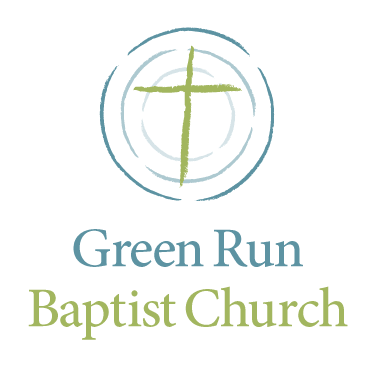 Loving God, Loving Others andLeading People to ChristA Lord’s Day Worship Gathering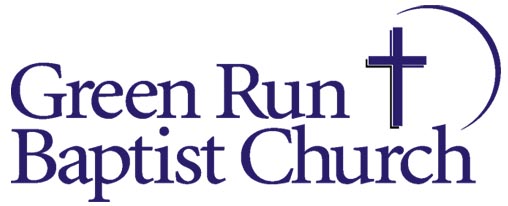 May 5, 2019Preparing for WorshipThe Lord’s Day is the first and best day of the week for the people of God.  We gather together as the church to corporately worship Jesus Christ and be nourished by His Word.  It is our desire to promote a deep love for Jesus Christ in all things, among all people, for their joy and His glory. We encourage you to take time before the service to prayerfully prepare your heart and mind to worship the Lord and celebrate His presence. Call to Worship				          	     Psalm 34:1-3I will bless the Lord at all times; His praise shall continually be in my mouth. My soul will make its boast in the Lord; the humble will hear it and rejoice. O magnify the Lord with me, and let us exalt His name together.Invocational Prayer of Adoration   		This is a prayer asking God to be with us as we worship.all creatures of our god and king       ASSISI/DRAPER/APPLEGATE All creatures of our God and KingLift up your voice and with us singAlleluia, alleluiaThou burning sun with golden beamThou silver moon with softer gleamO praise Him, O praise HimAlleluia, alleluia, alleluiaThou rushing wind that art so strongYe clouds that sail in heaven alongO praise Him, alleluiaThou rising moon in praise rejoiceYe lights of evening find a voiceO praise Him, O praise HimAlleluia, alleluia, alleluiaLet all things their Creator blessAnd worship Him in humblenessO praise Him, alleluiaPraise, praise the Father, praise the SonAnd praise the Spirit, three in oneO praise Him, O praise HimAlleluia, alleluia, alleluiaAll creatures of our God and KingLift up your voice and with us singAll creatures of our God and KingLift up your voice and with us singO praise Him, alleluiaPraise, praise the Father, praise the SonAnd praise the Spirit, three in oneO praise Him, O praise HimAlleluia, alleluia, alleluia© Words: Public Domain; Music: Public DomainCCLI No. 856442BEFORE THE THRONE OF GOD ABOVE                            COOK/BANCROFT	 Before the throne of God aboveI have a strong and perfect pleaA great High Priest whose name is LoveWhoever lives and pleads for meMy name is graven on His hands,My name is written on his heartI know that while in heaven He standsNo tongue can bid me thence departNo tongue can bid me thence departWhen Satan tempts me to despair And tells me of the guilt withinUpward I look and see Him thereWho made an end to all my sinBecause the sinless Savior diedMy sinful soul is counted freeFor God, the just, is satisfiedTo look on Him and pardon meTo look on Him and pardon meBehold Him there, the risen LambMy perfect, spotless righteousnessThe great unchangeable I am,The King of glory and of graceOne with Himself, I cannot dieMy soul is purchased by His bloodMy life is hid with Christ on highWith Christ, my Savior and my GodWith Christ, my Savior and my GodI bow before the cross of ChristAnd marvel at this love divineGod’s perfect Son was sacrificedTo make me righteous in God’s eyesThis river’s depths I cannot knowBut I can glory in its floodThe Lord Most High has bowed down lowAnd poured on me His glorious loveAnd poured on me His glorious loveHallelujah, my life is found in Jesus ChristHallelujah, for I am His and He is mine© 1997 Sovereign Grace Worship (Admin. by EMI Christian Music Publishing (IMI))CCLI No. 856442Prayer for Missions					   Psalm 67God be gracious to us and bless us, and cause His face to shine upon us— Selah. That Your way may be known on the earth, Your salvation among all nations. Let the peoples praise You, O God; Let all the peoples praise You. Let the nations be glad and sing for joy; For You will judge the peoples with uprightness and guide the nations on the earth. Selah. Let the peoples praise You, O God; Let all the peoples praise You. The earth has yielded its produce; God, our God, blesses us. God blesses us, that all the ends of the earth may fear Him.ACROSS THE LANDS				  	  GETTY/TOWNENDYou’re the Word of God the FatherFrom before the world beganEvery star and every planetHas been fashioned by Your handAll creation holds togetherBy the power of Your voiceLet the skies declare Your gloryLet the land and seas rejoiceYou’re the Author of creationYou’re the Lord of every manAnd Your cry of love rings outAcross the landsYet You left the gaze of angelsCame to seek and save the lostAnd exchanged the joy of heavenFor the anguish of the crossWith a prayer You fed the hungryWith a word You stilled the seaYet how silently You sufferedThat the guilty may go freeWith a shout You rose victoriousWresting victory from the graveAnd ascended into heavenLeading captives in Your wayNow You stand before the FatherInterceding for Your ownFrom each tribe and tongue and nationYou are leading sinners homeYou’re the Author of creationYou’re the Lord of every manAnd Your cry of love rings outAcross the lands © 2002 Thankyou Music (Admin. by Capitol CMG Publishing)CCLI No. 856442 days of elijah						     robin markThese are the days of Elijah, Declaring the Word of the Lord,And these are the days of Your servant, Moses,Righteousness being restored.And though these are days of great trials,Of famine and darkness and sword,Still we are the voice in the desert crying,“Prepare ye the way of the Lord.”Behold, He comes, riding on the clouds,Shining like the sun, at the trumpet call.Lift your voice, it’s the year of Jubilee,And out of Zion’s hill salvation comes.And these are the days of Ezekiel, The dry bones becoming as flesh,And these are the days of Your servant, David,Rebuilding a temple of praise.And these are the days of the harvest, The fields are as white in Your world.And we are the laborers in Your vineyard,Declaring the Word of the Lord.© 1996 Song Solutions Daybreak (Admin. by Music Services, Inc.)CCLI No. 856442Affirmation of Faith  				          	Apostles’ Creed         I believe in God, the Father Almighty, the Creator of heaven and earth, and in Jesus Christ, His only Son, our Lord: Who was conceived of the Holy Spirit, born of the Virgin Mary, suffered under Pontius Pilate, was crucified, died, and was buried. He descended into the depths, the third day He arose again from the dead. He ascended into heaven and sits at the right hand of God the Father Almighty, whence He shall come to judge the living and the dead. I believe in the Holy Spirit, the holy Universal church, the communion of saints, the forgiveness of sins, the resurrection of the body, and life everlasting. Amen.Passing the Peace and AnnouncementsMorning MessageThe Lord teaches us through the reading and preaching of His Word.  SERMON SERIES: “PRINCIPLES OF KINGDOM LIVING: A STUDY OF THE SERMON ON THE MOUNT”SERMON 15: “FASTING WITHOUT HYPOCRISY”MATTHEW 6:16-18PASTOR DAVE ROTHCelebration of the Lord’s SupperThe Lord invites us to His table to receive strength and joy in Christ. introduction to the Lord’s Table	The Lord Jesus instituted this covenant meal to be observed in His churches until He returns.  We gather around the table each Lord’s Day to remember the life, death and resurrection of Christ in place of sinners, to express our unity, and anticipate His return. All baptized believers, both covenant members and guests, are invited to eat the bread and drink the cup in obedience to Jesus’ command.  We ask that the head of each household would govern and guard the celebration of the Lord’s table by their family, especially in the instruction and participation of children. Closing HymnDOXOLOGY	                                                            KEN/BOURGEOISPraise God from Whom all blessings flowPraise Him all creatures here belowPraise Him above ye heavenly hostsPraise Father, Son and Holy Ghost© Words: Public Domain; Music: Public DomainCCLI No. 856442Benediction					              Ephesians 6:23   Peace be to the brethren, and love with faith, from God the Father and the Lord Jesus Christ.SERMON APPLICATION QUESTIONSApart from today, when was the last time you heard a sermon on the subject of fasting?What is fasting?It was mentioned several times throughout the message that we are to fast for _____________ purposes.List several reasons we might incorporate fasting as a regular part of our walk with the Lord. ? (1 Samuel 7:5-6; Isaiah 58:6-8)Almost without exception we discover that “prayer” and “fasting” go hand and hand. Why is prayer an integral part of fasting?Do we find anywhere in the New Testament a command to fast?Do the teachings of the New Testament expect that the Christian will fast as part of the Christian life? (Matthew 6:16-17; Matthew 9:14-16)What does Jesus mean when He teaches His disciples not to fast to be seen by others?Discuss reasons why fasting is rarely practiced in the church today?If you do not currently practice fasting, consider starting a “fast” for some spiritual purpose. (The spread of the gospel among your family members and the world, your church leaders, a particular sin which you have a hard time overcoming, unity in the church, missions, etc.)SERMON NOTES“Fasting without Hypocrisy”Matthew 6:16-18Pastor David RothOPPORTUNITIES AND ANNOUNCEMENTSMen’s Connection – This Sunday, May 5th, the men will gather together @ 5:00pm and have a discussion on the roles of men and women in the church.Gideon Mother’s Day Bibles – Remember a mother on Mother’s Day by donating a gift of Bibles to The Gideons International. Envelopes with instructions are in the bulletins today.  The names of all the mothers honored will appear in the bulletin on Mother’s Day. The Bibles are $5.00 each and checks should be made out to “The Gideons International”. Please see Rob Beasley with any questions.Vacation Bible School – This year, Vacation Bible School will be held on June 17-21 from 6:00pm – 8:30pm. There will be another planning meeting following the morning service on Sunday, May 19th. Meet by the platform in the sanctuary.Panama Missions Team – The next trip to Panama will be August 2-9. The following people are a part of the team: Janet Culbreath, Mark Hall, Maureen Kimbrough, Carol Raymond, Darcie Roth, Jessica Roth, Joshua Roth, Zach Wiland, Bekah Crews, Josh Crews, Caleb Crews, and Pastor Rick. Please be in prayer for them as they prepare for the upcoming trip in a new location of Panama. Bible Fellowship Classes – Below is a list of Bible Fellowship Classes that are being offered through mid-June.Titus - Led by Brian Baugus (Fellowship Hall)Cornerstone Class - Led by Ken Bradby & Roy Ammons (Multi-Purpose Room 1)The One True God: Reflecting on the Attributes of God - Led by Steve Watkins (Room Adjacent to the Sanctuary Platform)Expositional Preaching: A Foundational Mark of a Healthy Church - Led by Pastor Rick (Multi-Purpose Room 2)Attention Parents - If you have children in the nursery or in Children's Church during the morning service, please keep your phones on vibrate. If your child’s teacher needs to get a hold of you, a text will be sent to your phone. Thank you.Women’s Conference – On Saturday, May 18th, Jennifer Greenberg will join us for a one-day conference here at GRBC. Jennifer endured twenty-one years of abuse and will share her journey and how God’s grace and sovereignty brought her through and gave her hope. There are flyers at the Welcome Center counter. Please take a few and invite friends and family.Church-Wide Picnic - On Sunday, May 26th (Memorial Day Weekend), from 3:30pm-8:00pm, we will fellowship together and with our guest student delegates from Campus Outreach Ministries. This event will be held at Little Island Park (South Sandbridge), Shelters 3 and 4 (closest to the restrooms), so bring your beach gear. If you are planning to attend, signup sheets are at the Welcome Center counter to RSVP and to elect a food dish to bring.Calling all Graduates – If you are graduating from high school, college, or graduate school, please let Robin Cook know (robinkcook@verizon.net). We need the school from which you are graduating and the degree you are earning. Please have this information to Robin by May 26th. Student Ministry News - Our Quarterly Student Event will be serving in a local food pantry in Chesapeake on Saturday, May 25th. We will meet at GRBC at 8:30am and depart by 8:45am. This service opportunity is open to students in 6th – 12th grade and their parents. Let’s join together to show God’s love to our neighbors in this very tangible way.There will be no Student Connection on May 12th since that is Mother’s Day.